ФГАОУ ВО «КРЫМСКИЙ ФЕДЕРАЛЬНЫЙ УНИВЕРСИТЕТ ИМЕНИ В.И. ВЕРНАДСКОГО», ИНСТИТУТ «ТАВРИЧЕСКАЯ АКАДЕМИЯ»РОССИЙСКОЕ ОТДЕЛЕНИЕ МЕЖДУНАРОДНОЙ АССОЦИАЦИИ ЛАНДШАФТНОЙ ЭКОЛОГИИФГБУН ФИЦ «ИНСТИТУТ БИОЛОГИИ ЮЖНЫХ МОРЕЙ
ИМЕНИ А.О. КОВАЛЕВСКОГО РАН»КРЫМСКИЙ МЕЖДУНАРОДНЫЙ ЛАНДШАФТНЫЙ ЦЕНТР ФГАОУ ВО «КФУ ИМ. В.И. ВЕРНАДСКОГО»КРЫМСКОЕ ОТДЕЛЕНИЕ РУССКОГО ГЕОГРАФИЧЕСКОГО ОБЩЕСТВАМЕЖДУНАРОДНАЯ НАУЧНО-ПРАКТИЧЕСКАЯ КОНФЕРЕНЦИЯ ПЯТЫЕ ЛАНДШАФТНО-ЭКОЛОГИЧЕСКИЕ ЧТЕНИЯ, ПОСВЯЩЕННЫЕ Г. Е. ГРИШАНКОВУ «ПРИРОДА И ОБЩЕСТВО: ИНТЕГРАЦИОННЫЕ ПРОЦЕССЫ»12 – 16 сентября 2022 годаПервое информационное письмо.Симферополь, ФГАОУ ВО «Крымский федеральный университет имени В.И. Вернадского», Институт «Таврическая академия»ОРГАНИЗАЦИОННЫЙ КОМИТЕТ КОНФЕРЕНЦИИНАУЧНЫЙ КОМИТЕТ КОНФЕРЕНЦИИОСНОВНЫЕ НАПРАВЛЕНИЯПроцессы взаимодействия природы и общества Проблемы трансграничных регионовПроблемы современных ландшафтов регионов. Ландшафтное планирование. Культурные ландшафты.КОНТРОЛЬНЫЕ ДАТЫ10.08.2022 – окончание срока подачи заявки на участие 20.08.2022 – окончание срока подачи материалов докладовМЕСТО ПРОВЕДЕНИЯГостиничный комплекс «БлагоЛюбоМорье», РФ, Крым, Севастополь, ул. Южногородская, 36 ЯЗЫК КОНФЕРЕНЦИИ: русский, английский. ФОРМЫ УЧАСТИЯ: очное, дистанционное участие, стендовые доклады.  ОРГАНИЗАЦИОННЫЙ ВЗНОСКатегории организационных взносов:3 000 руб. для очного участия; 1000 руб. для дистанционного участия, а также для студентов и аспирантов;800 руб. для стендовых докладов (презентация MS Power Point размещается на сайте конференции) Организационный взнос включает в себя:- одну статью не более пяти соавторов;- публикацию материалов конференции (электронное издание) с постатейным размещением в РИНЦ;- кофе-брейки.Лучшие материалы конференции, отобранные оргкомитетом, будут опубликованы в издании ВАК. НАУЧНЫЕ ЭКСКУРСИИВдоль побережья Балаклавской бухты с купанием в открытом море;экскурсия по городу-герою Севастополю.ПРОЖИВАНИЕВарианты размещения на базе гостиничного комплекса «БлагоЛюбоМорье»: http://lubomorye.ru  (бронирование номеров по телефонам +7-978-768-25-89; +7-978-098-89-75). Промокод при заказе номеров: «Конференция_КФУ».Реквизиты для оплаты организационного взноса: карта Сбербанка 5336690264843196 на имя Калинчук Ирина Васильевна. Для участия в конференции необходимо направить регистрационную форму на электронный адрес konflandscape2022@mail.ru до 10.08.2022 г., материалы конференции до 20.08.2022 г. Файл, содержащий заявку на участие, называть следующим образом: Фамилия участника, слово «Заявка» через пробел (Иванов Заявка.doc), для каждого соавтора следует оформить отдельную заявку.Заявка на участие в работеМеждународной научно-практической конференции «Природа и общество: интеграционные процессы» (Пятые ландшафтно-экологические чтения, посвященные Г.Е. Гришанкову»Фамилия_______________________ Имя___________ Отчество	Организация, должность	(преподаватель каф. …, студент гр. … .)Ученая степень, звание	Адрес (полный)	Телефон автора	Электронный адрес автора	Название доклада (статьи)	Название секции (направления)	Наличие оргвзноса (копия квитанции об оплате)____________________________________Дата________________________________________ Подпись	ТРЕБОВАНИЯ К ОФОРМЛЕНИЮ МАТЕРИАЛОВМатериалы присылаются в подготовленном для печати виде на русском или английском языке. Общий объем текста, включая рисунки и ссылки на литературу, до 6 страниц формата А4 (не более 10 тыс. знаков без пробелов). Все поля размером 2,5 см. Шрифт Times New Roman, размер 14 пт через 1,0 интервала. Абзацный отступ 1,25 см.По центру первой строки указывается автор (И.О. Фамилия), второй – полное наименование места работы, третьей – город и страна, четвертой – электронный адрес автора (авторов), пятой – название доклада заглавными буквами жирным шрифтом. Пустая строка. Идентичная информация об авторах, организации и докладе приводится и на английском языке. Кроме того, приводится аннотация на английском языке (не менее 100 слов), которая набирается курсивом. Пустая строка. Далее набирается текст тезисов. После тезисов через одну пустую строку набирается – жирным шрифтом «Литература» (выравнивание по центру) и размещается через одну строку в алфавитном порядке, русскоязычные источники в начале списка. Рисунки подписываются снизу и выравниваются по центру (если подпись в одну строку) и по ширине (если подпись в две и более строк); подпись без абзацного отступа. До рисунка и после подписи к рисунку пропускается строка. Подписи таблиц располагаются вверху, и выравниваются по центру (если подпись в одну строку) и по ширине (если подпись в две и более строк); подпись без абзацного отступа.  До рисунка и после подписи к рисунку, до подписи к таблице и после нее пропускается строка. Ссылки на использованную литературу внутри текста в квадратных скобках [4]. Иллюстрации разрешением не менее 300 dpi присылаются отдельным файлом с расширением TIFF, JPG, PNG. Оргкомитет оставляет за собой право отклонять предоставленные материалы.И. И. ИвановФГАОУ ВО «Крымский федеральный университет имени В. И. Вернадского»Симферополь, Россияivanov@mail.comИСТОРИЯ ИЗУЧЕНИЯ ЛАНДШАФТОВ КРЫМСКОГО ПОЛУОСТРОВАI. IvanovV.I. Vernadsky Crimean Federal UniversitySimferopol, Russiaivanov@mail.comHISTORY OF THE LANDSCAPE research OF THE CRIMEAN PENINSULAAbstract. Text. Text Text Text Text ……Текст тезисов………..ЛитератураАристархова Л. Б. Геоморфологические исследования при поисках нефти. М.: Изд-во МГУ, 1979. – 152 с.Боков В. А., Клюкин А. А. Влияние гидротермических движений на развитие склонов флишевого низкогорья Крыма // Изв. ВГО. 1987. Т. 119. Вып. 1. – С. 53–57.Уровень, берега и дно океанов / Клиге Р. К., Леонтьев О. К., Лукьянова С. А. и др. М.: Наука, 1978. – 191 с.КОНТАКТНАЯ ИНФОРМАЦИЯ ОРГКОМИТЕТА:Справки можно получить в Оргкомитете конференции по телефонам: Калинчук Ирина Васильевна (секретарь)+ 7 (978) 733-61-00, ir_vasi@mail.ruНазаренко Анастасия Евгеньевна (технический секретарь) +7(978) 759-86-18 bebeshka16@mail.ru Позаченюк Екатерина Анатольевна (председатель оргкомитета) – +7 (978) 733 59 56, pozachenyuk@gmail.comС уважением, Оргкомитет  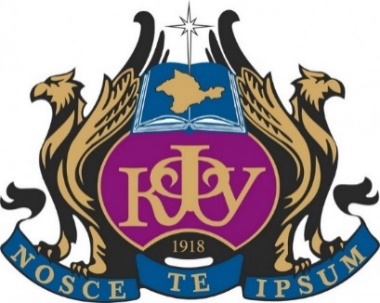 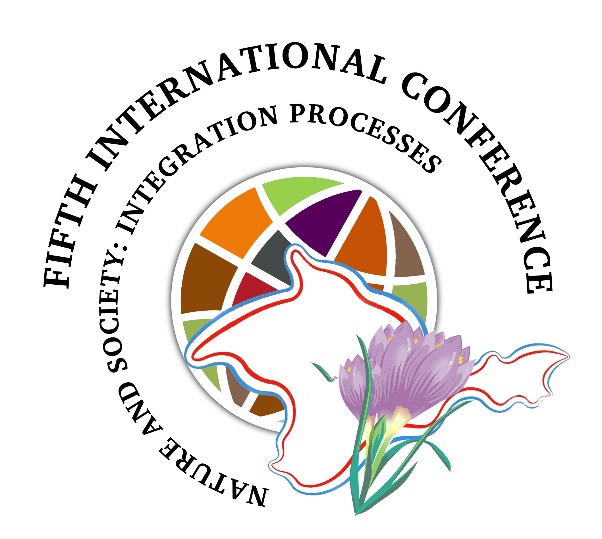 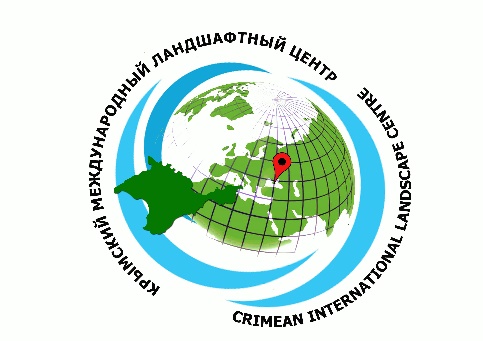 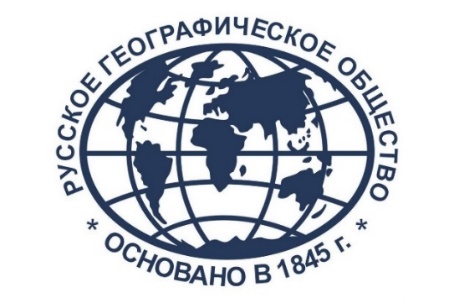 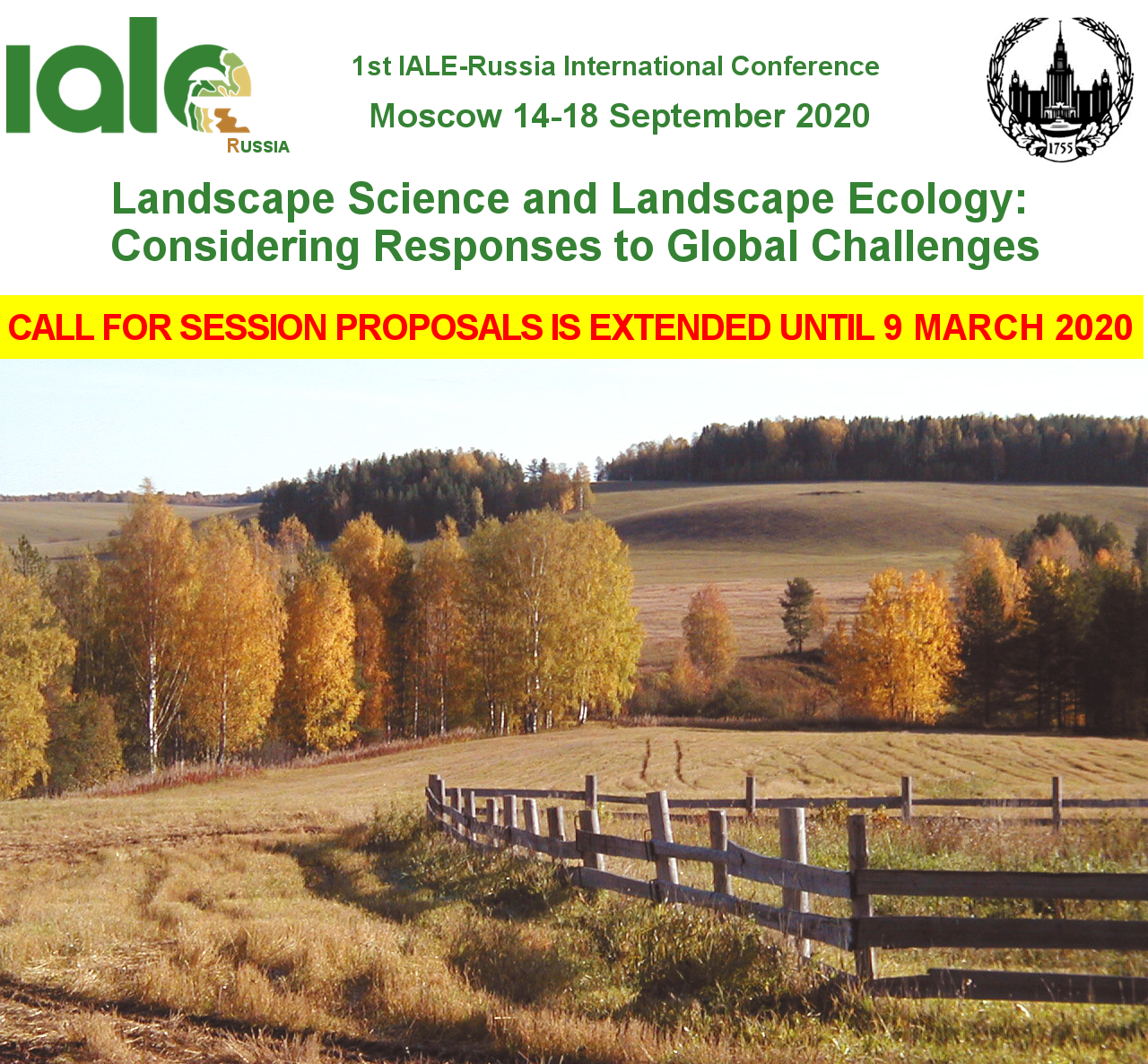 Председатель Позаченюк Екатерина Анатольевна, д.г.н., профессор, профессор кафедры физической и социально-экономической географии, ландшафтоведения и геоморфологии, директор Крымского международного ландшафтного центра, Крымский федеральный университет имени В.И. ВернадскогоЧлены организационного комитетаГорбунов Роман Вячеславович, к.г.н., доцент, директор Института биологии южных морей имени А.О. Ковалевского (г. Севастополь, Россия)Суюндуков Ялиль Тухватович, д.б.н., профессор, академик Академии наук Республики Башкортостан, директор Сибайского филиала Института стратегических исследований Республики Башкортостан (г. Сибай, Россия). Ергина Елена Ивановна, д.г.н., профессор, Крымский федеральный университет имени В.И. Вернадского (Симферополь, Россия)Михайлов Владислав Анатольевич, к.г.н., доцент, Крымский федеральный университет имени В.И. Вернадского (Симферополь, Россия)Мирошниченко Ирина Алексеевна, ст. преп., Крымский федеральный университет имени В.И. Вернадского (Симферополь, Россия) Пенно Мария Владимировна, ст. преп., Таврическая академия, Крымский федеральный университет имени В.И. Вернадского (Симферополь, Россия)СекретарьКалинчук Ирина Васильевна, ст. преп., Крымский федеральный университет имени В.И. Вернадского (Симферополь, Россия)Техническийсекретарь конференцииНазаренко Анастасия Евгеньевна, аспирант, Крымский федеральный университет имени В.И. Вернадского (Симферополь, Россия)Колесников Владислав Евгеньевич, аспирант, Крымский федеральный университет имени В.И. Вернадского (Симферополь, Россия)Председатель Дьяконов Кирилл Николаевич, чл.-корр. РАН, д.г.н., профессор,  Московский государственный университет им. М.В. Ломоносова, РоссияЧлены программногокомитетаВахрушев Борис Александрович, д.г.н., профессор, заведующий кафедрой физической и социально-экономической географии, ландшафтоведения и геоморфологии, Институт «Таврическая академия», Крымский федеральный университет имени В.И. ВернадскогоВэй Ма, профессор, Даляньский технологический университетГанзей Кирилл Сергеевич, к.г.н., директор Тихоокеанского института географии Дальневосточного отделения РАН, РоссияГантумур Самбуу, к.г.н., профессор, Монгольский государственный университет науки и технологииКочуров Борис Иванович, д.г.н., профессор, ведущий научный сотрудник Института Географии РАН, РоссияЛинник Виталий Григорьевич, д.г.н., гл.н.с. Институт геохимии и аналитической химии им. В.И. Вернадского РАН, РоссияЛисецкий Федор Николаевич, д.г.н., профессор, директор Федерально-регионального центра аэрокосмического и наземного мониторинга объектов и природных ресурсов, Белгородский государственный университет, РоссияРайко Гнято, д.г.н., профессор, председатель Географического общества Республики Сербской, Баня-Лукский университетСивков Вадим Валерьевич, к.г-м.н., директор Атлантического отделения, Институт океанологии им. П. П. Ширшова РАН, РоссияСтарожилов Валерий Титович, д.г.н., профессор, Дальневосточный федеральный университет, РоссияХорошев Александр Владимирович, д.г.н., профессор, Московский государственный университет им. М.В. Ломоносова, РоссияЧерных Дмитрий Владимирович, д.г.н., гл.н.с., Институт водных и экологических проблем СО РАН, Россия